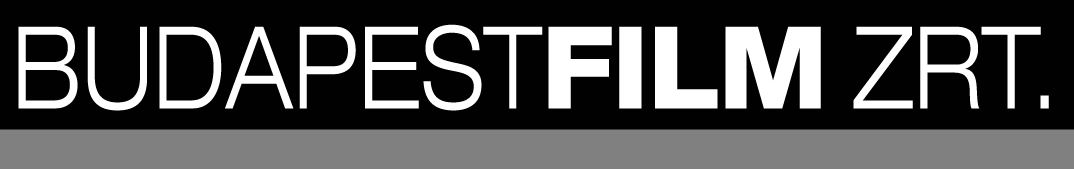 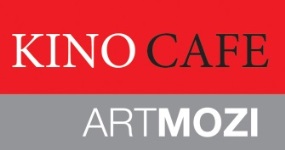 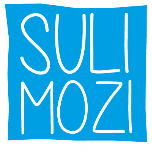 JELENTKEZÉSI LAPRendezvény: SULI-MOZI - SlaMovieIdőpont: 2017. december 19. (kedd), 9:00Helyszín: Kino Cafe mozi (1137 Budapest, Szent István krt. 16.)Film: Juno (amerikai vígjáték, 96 perc, 2007, 12 éven aluliak számára nem ajánlott)Intézmény neve:…………………………………………………………………Kapcsolattartó neve:…………………………………………………………………E-mail címe:…………………………………………………………………Telefonszáma:…………………………………………………………………Kísérő neve:…………………………………………………………………E-mail címe:…………………………………………………………………Telefonszáma:…………………………………………………………………Diákok neve és életkora:…………………………………………………………………………………………………………………………………………………………………………………………………………………………………………………………………………………………………………………………………………………………………………………………………………………………………………………………………………………